ПОСТАНОВЛЕНИEот «  28 »  октября  2020 года №  32   а. ХакуринохабльО внесении изменений и дополнении в Административный регламент  к постановлениюглавы от 23.07.2015г.№ 17В соответствии с Дорожной картой по внедрению лучших управленческих практик субъектов Российской Федерации по целевой модели «Регистрация права собственности на земельные участки и объекты недвижимого имущества». В целях  привидения  в соответствие с действующим законодательством  «административного регламента предоставление муниципальной услуги «Присвоение (изменение, аннулирование) адреса объектам адресации» утвержденное постановлением главы администрации от 05.07.2019г. № 30ПОСТАНОВЛЯЮ:1. Внести в п.п. 2.4. пункта 2  административного регламента предоставление муниципальной услуги «Присвоение (изменение, аннулирование) адреса объектам адресации» утвержденное постановлением главы администрации от 23.07.2015г. № 17 (в редакции постановлений от 24.05.2016г № 35, от 30.10.2017г.№ 34, от 29.05.2019г. № 20, от 05.07.2019г. №30) следующие изменения и  изложить в следующей редакции:п.п. 2.4 пункта 2 Срок предоставления муниципальной услуги.Срок предоставления муниципальной услуги составляет 8 дней с момента подачи заявления.В случае представления заявления через многофункциональный центр срок предоставления муниципальной услуги исчисляется со дня передачи многофункциональным центром заявления и документов в Администрацию.2. Настоящее постановление опубликовать или обнародовать в районной газете «Заря» и разместить на официальном сайте сельского поселения.Глава МО «Хакуринохабльское сельское поселение»										В.А. БеданоковРЕСПУБЛИКА АДЫГЕЯАдминистрациямуниципального образования«Хакуринохабльское сельское поселение»385440, а. Хакуринохабль,                     ул. Шовгенова, 13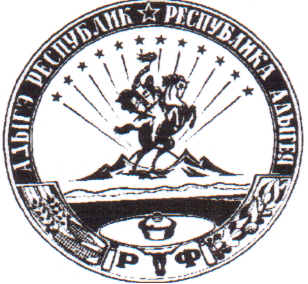 АДЫГЭ РЕСПУБЛИКХьакурынэхьаблэ муниципальнэкъоджэпсэупIэ чIыпIэм изэхэщапI385440, къ. Хьакурынэхьабл,ур. ШэуджэнымыцI, 13